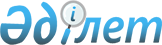 О внесении изменений в решение Бурлинского районного маслихата от 27 декабря 2011 года № 33-4 "Об установлении ставок налогов и стоимости разовых талонов по Бурлинскому району на 2012 год"
					
			Утративший силу
			
			
		
					Решение Бурлинского районного маслихата Западно-Казахстанской области от 18 апреля 2012 года № 3-5. Зарегистрировано Департаментом юстиции Западно-Казахстанской области 14 мая 2012 года № 7-3-130. Утратило силу - решением Бурлинского районного маслихата Западно-Казахстанской области от 14 декабря 2012 года № 8-5      Сноска. Утратило силу - Решением Бурлинского районного маслихата Западно-Казахстанской области от 14.12.2012 № 8-5      В соответствии с Кодексом Республики Казахстан от 10 декабря 2008 года "О налогах и других обязательных платежах в бюджет (Налоговый кодекс)", со статьей 36 Закона Республики Казахстан от 10 декабря 2008 года "О введении в действие Кодекса Республики Казахстан "О налогах и других обязательных платежах в бюджет" (Налоговый кодекс)" Бурлинский районный маслихат РЕШИЛ:



      1. Внести в решение Бурлинского районного маслихата "Об установлении ставок налогов и стоимости разовых талонов по Бурлинскому району на 2012 год" от 27 декабря 2011 года № 33-4 (зарегистрировано в Реестре государственной регистрации нормативных правовых актов за № 7-3-123, опубликовано 1 февраля 2012 года в газете "Бөрлі жаршысы-Бурлинские вести" № 11) следующие изменения:



      приложение 3 к указанному решению изложить в новой редакции согласно приложению к настоящему решению.



      2. Настоящее решение вводится в действие по истечении десяти календарных дней после дня его первого официального опубликования.      Председатель сессии              М. Пак

      Секретарь районного маслихата    А. Куликешев

Приложение

к решению районного маслихата

от 18 апреля 2012 года № 3-5      Приложение 3

к решению районного маслихата

от 27 декабря 2011 года № 33-4 Стоимость

разовых талонов для граждан Республики Казахстан,

оралманов, индивидуальных предпринимателей

и юридических лиц, осуществляющие деятельность

по реализации товаров, выполнению работ,

оказанию услуг на рынках, за исключением

реализации в киосках, стационарных помещениях

(изолированных блоках) на территории рынка
					© 2012. РГП на ПХВ «Институт законодательства и правовой информации Республики Казахстан» Министерства юстиции Республики Казахстан
				Наименование рынкаВиды деятельностиСтоимость разового талона на один день торговли (в тенге)Центральный вещевой рынок "Бестау"1. Торговля с одного торгового места, площадью 2 квадратных метров: Центральный вещевой рынок "Бестау"1) одеждой, обувью, тканями и другими материалами 240Центральный вещевой рынок "Бестау"2) игрушками, посудой, шторами, парфюмерией, тюлями 240Центральный вещевой рынок "Бестау"3) меховыми, кожаными изделиями, бытовыми машинами и приборами 240Аксайский сельскохозяй-

ственный оптово- розничный рынок1. Торговля с одного торгового места, площадью 2 квадратных метра:Аксайский сельскохозяй-

ственный оптово- розничный рынок1) одеждой, обувью, тканями и другими материалами 240Аксайский сельскохозяй-

ственный оптово- розничный рынок2) игрушками, посудой, шторами, парфюмерией, тюлями 240Аксайский сельскохозяй-

ственный оптово- розничный рынок3) хозяйственными товарами 240Аксайский сельскохозяй-

ственный оптово- розничный рынок4) коврами и ковровыми изделиями 240Аксайский сельскохозяй-

ственный оптово- розничный рынок5) хозяйственными, строительными товарами, товарами бытовой химии, канцелярскими товарами 240Аксайский сельскохозяй-

ственный оптово- розничный рынок6) меховыми, кожаными изделиями, ювелирными изделиями из драгоценных металлов 240Аксайский сельскохозяй-

ственный оптово- розничный рынок2. Торговля с одного торгового места, площадью 2 квадратных метра: Аксайский сельскохозяй-

ственный оптово- розничный рынок1) продовольственными товарами 360Аксайский сельскохозяй-

ственный оптово- розничный рынок2) рыбопродуктами, колбасными изделиями мясопродуктами 570Аксайский сельскохозяй-

ственный оптово- розничный рынок3. Торговля с одного торгового места, площадью 2 кв. м:Аксайский сельскохозяй-

ственный оптово- розничный рынок1) торговля мясом 570Аксайский сельскохозяй-

ственный оптово- розничный рынок4. Торговля с контейнеров продовольственными и другими товарами 370Аксайский сельскохозяй-

ственный оптово- розничный рынок5. Торговля с палаток 370Аксайский сельскохозяй-

ственный оптово- розничный рынок6. Торговля с необорудованных мест150